Seropédica,  de  de ..Assinatura Coordenador e CarimboIDENTIFICAÇÃO DO COORDENADOR E DO CONVÊNIOIDENTIFICAÇÃO DO COORDENADOR E DO CONVÊNIOIDENTIFICAÇÃO DO COORDENADOR E DO CONVÊNIOIDENTIFICAÇÃO DO COORDENADOR E DO CONVÊNIOIDENTIFICAÇÃO DO COORDENADOR E DO CONVÊNIOIDENTIFICAÇÃO DO COORDENADOR E DO CONVÊNIONº: Convênio Nº: Convênio Nº: Agência: Agência: C/C: Nome do Projeto: Nome do Projeto: Nome do Projeto: Nome do Projeto: Nome do Projeto: Nome do Projeto: Coordenador: Coordenador: Celular: Celular: E-mail: E-mail: Secretário (a): Secretário (a): Celular: Celular: E-mail: E-mail: DADOS DO CLIENTEDADOS DO CLIENTEDADOS DO CLIENTENome / Razão Social: Nome / Razão Social: Nome / Razão Social: CNPJ / CPF: CNPJ / CPF: CNPJ / CPF: Endereço: UF: CEP: Responsável: Telefone: Telefone: E-mail: E-mail: E-mail: DESCRIÇÃO DA NOTA FISCAL OU RECIBOValor:  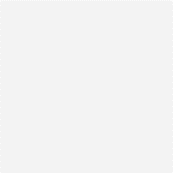 